     Program Studi Biologi, Fakultas Sains dan Teknologi, Universitas Islam Negeri Sumatera Utara MedanJl. Lapangan Golf, Desa Durian Jangak, Kecamatan Pancur Batu, Kabupaten Deli Serdang, Sumatera Utara 20353syukriah@uinsu.ac.id17 Oktober 2023Yth. Tim Editorial Jurnal Berkala Ilmiah Biologi,Kami ingin mengirimkan artikel penelitian asli berjudul "Studi Kandungan Logam Berat Besi (Fe) pada Air dan Ikan di Tambak Medan Belawan Sumatera Utara" pada Jurnal Berkala Ilmiah Biologi.Kami mengkonfirmasi bahwa karya ini adalah artikel penelitian asli dan belum dipublikasikan di tempat lain, juga tidak sedang dipertimbangkan untuk dipublikasikan di tempat lain.Dalam tulisan ini, kami melaporkan cemaran logam berat besi (Fe) pada air dan kan di tambak Medan Belawan Sumatera Utara. Hasil penelitian yang kami dapatkan yaitu Hasil pengujian kandungan logam besi pada air  tambak melebihi standar baku mutu. Kandungan logam besi (Fe) pada air tambak 1, 2 dan 3 masing-masing sebesar 0,51, 0,93 dan 1,19 mg/L. Kandungan kadar besi (Fe) pada daging ikan nila 8,36 mg/kg, pada udang sebesar 10,0 mg/kg dan mujair 6,24 mg/kg. Hasil ini menunjukkan kandungan total ion Fe berada jauh di atas standar batas aman adanya kontaminan Fe dalam pangan berdasarkan FAO/WHO (2011) sebesar 0,8 mg/kg.Kami mengonfirmasikan bahwa seluruh penulis telah menyetujui versi akhir dari manuskrip.Kami tidak memiliki konflik kepentingan untuk diungkapkan.Kami yakin bahwa naskah ini sesuai untuk publikasi oleh Jurnal Berkala Ilmiah Biologi yang berkaitan dengan kehidupan alam, konservasi dan ekologi. Harap sampaikan semua korespondensi mengenai naskah ini di syukriah@uinsu.ac.idSincerely,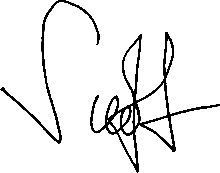 Syukriah, M.Sc.						